Exkursion des Bio-Kurses 12/3      	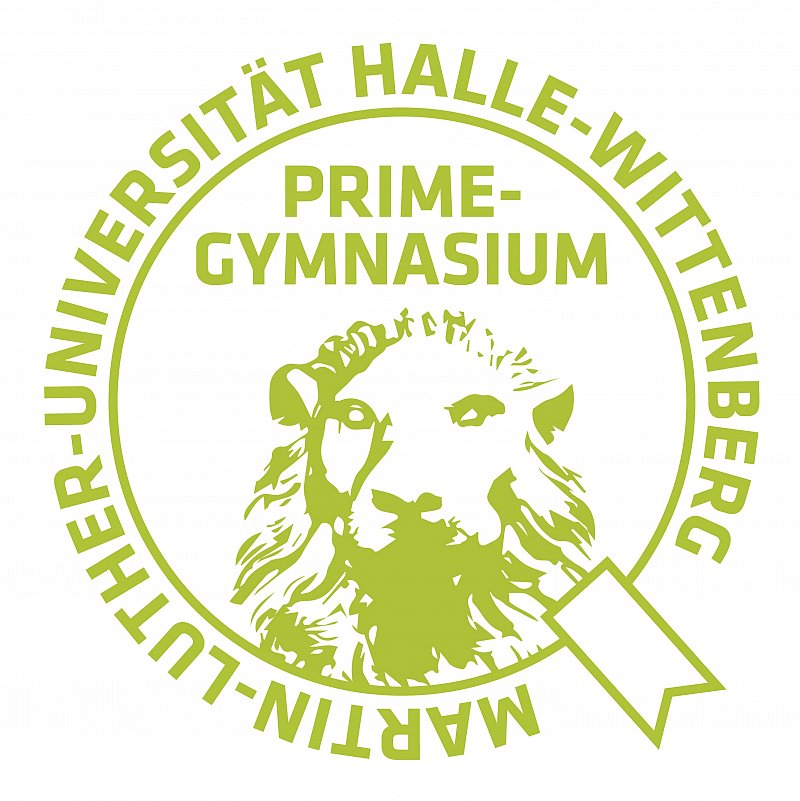 Einen spannenden, abwechslungsreichen Einstieg in das neue Thema hatten wir, die Klasse 12/3, bei der Exkursion in das Zentralmagazin Naturwissenschaftliche Sammlung der MLU im alten Institut am Domplatz. Kompakt wurden Mechanismender Evolution veranschaulicht sowie die Folgen des Klimawandelsauf einzelne Arten dargelegt. Faszinierend dabei ist die zur Schau gestellte Artenvielfalt und Angepasstheit im Tierreich – Biodiversität pur. Vielen Dank an Dr. Steinheimer und Herrn Händel! Gerne wieder Elli